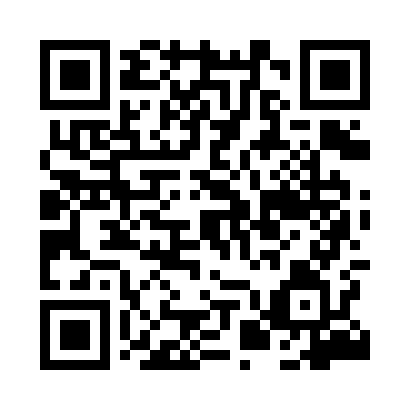 Prayer times for Bogdal, PolandMon 1 Apr 2024 - Tue 30 Apr 2024High Latitude Method: Angle Based RulePrayer Calculation Method: Muslim World LeagueAsar Calculation Method: HanafiPrayer times provided by https://www.salahtimes.comDateDayFajrSunriseDhuhrAsrMaghribIsha1Mon4:206:1612:445:127:149:032Tue4:176:1412:445:137:159:053Wed4:156:1212:445:147:179:074Thu4:126:1012:445:157:199:095Fri4:096:0712:435:177:209:116Sat4:066:0512:435:187:229:137Sun4:036:0312:435:197:239:168Mon4:016:0112:425:207:259:189Tue3:585:5912:425:217:279:2010Wed3:555:5612:425:227:289:2211Thu3:525:5412:425:237:309:2512Fri3:495:5212:415:247:329:2713Sat3:465:5012:415:267:339:2914Sun3:435:4812:415:277:359:3215Mon3:405:4612:415:287:369:3416Tue3:375:4412:405:297:389:3617Wed3:345:4212:405:307:409:3918Thu3:315:4012:405:317:419:4119Fri3:285:3812:405:327:439:4420Sat3:255:3612:405:337:449:4621Sun3:225:3412:395:347:469:4922Mon3:195:3212:395:357:489:5123Tue3:165:3012:395:367:499:5424Wed3:135:2812:395:377:519:5625Thu3:105:2612:395:387:529:5926Fri3:075:2412:385:397:5410:0227Sat3:045:2212:385:407:5610:0428Sun3:005:2012:385:417:5710:0729Mon2:575:1812:385:427:5910:1030Tue2:545:1612:385:438:0010:13